Демонстрационный материал  промежуточной аттестации  по технологии-девочки, 5класс.Выберите один правильный ответ.1. Сандвич- это бутерброд:А) открытыйБ) закрытый2. Нить основы при растяжении:А)изменяет свою длинуБ)не изменяет своей длины3. Инструмент для снятия мерок фигуры человека:А)тесьмаБ)линейкаВ)сантиметровая лента4. Волокна растительного происхождения получают из:А)крапивыБ)шерстиВ)хлопка5. Измеряемый должен стоятьА) прямо, поставив руки на поясБ) прямо, с опущенными рукамиВ) прямо, с поднятыми руками6. Эти мерки записываются вполовину:  А) СбБ) ДиВ) Ст7. При выполнении машинных строчек закрепки делаютА) только в начале строчкиБ) только в конце строчкиВ) в начале и в конце строчки.8. Какие питательные вещества являются строительным материалом для организма человекаА) Минеральные веществаБ) ФитонцидыВ) БелкиГ) Углеводы.9. Долевая нить идет вдоль кромкиА) да,Б) нет.10. Мерки снимаются А) по правой стороне фигурыБ) по любой стороне фигурыВ) по левой стороне фигуры11. Назовите деталь, которая прижимает ткань к игольной пластине:А) игла                                     Б) игловодительВ) лапка                                г) нитепритягиватель.12. Назовите, какому типу соответствует кухня на картинке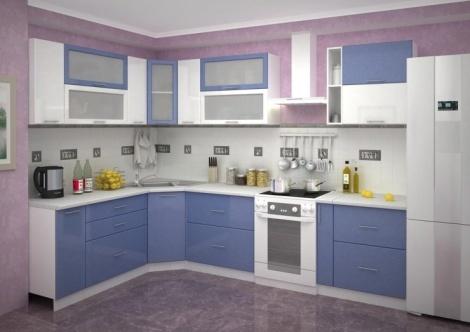 А) ЛинейнаяБ) УгловаяВ) ПараллельнаяГ) П-образная13. Предохранение срезов от осыпания это:А) обметываниеБ) смётываниеВ) замётывание14. Временное соединение деталей это:А) обметываниеБ) смётываниеВ) замётывание15.Временное закрепление подогнутого края это:А) обметываниеБ) смётываниеВ) замётывание16. Постоянное соединение деталей:А) стачиваниеБ) застрачиваниеВ) обтачивание17. Постоянное закрепление подогнутого края:А) стачиваниеБ) застрачиваниеВ) обтачивание18. Овоскоп- это прибор для определения качества:А) яицБ) крупыВ) молока19. Натуральные волокна бывают растительного и животного происхожденияА) даБ) нет20. Признаки лицевой стороны бледная сторона, с мелкими дефектами ткани (узелки и ворсинки)А) даБ) нет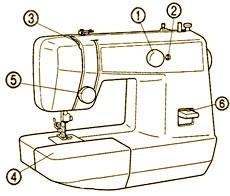 21. А) Платформа - №_____Б) Обратный ход- №_____В) Регулятор натяжения верхней нитки -№__Г) Переключатель вида строчек -№____Д) Нитепритягиватель - №__________22. 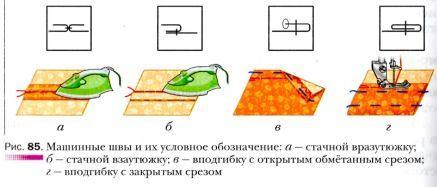 Машинные швы: напиши буквы на против швовСтачной вразутюжку- Стачной взаутюжку – Вподгибку с открытым обмётанным срезом-Вподгибку с закрытым срезом - 23. Проставьте на рисунке номера элементов яйца.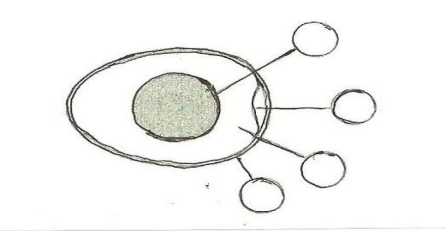 1- желток; 2- скорлупа; 3- воздушная камера; 4- белок24.  Начиная работу на швейной машине, что нужно опускать в первую очередь:А)   иглу;Б) лапку;В) регулятор натяжения верхней нити25. Из какао бобов готовят напиток:А) кофе;Б) чай;В) какао. Ответы 5классББВВБА,ВВВААВБАБВАБААБА-4, Б-6, В-5, Г-1, Д-3.1-А, 2-Б, 3-В, 4-Г.